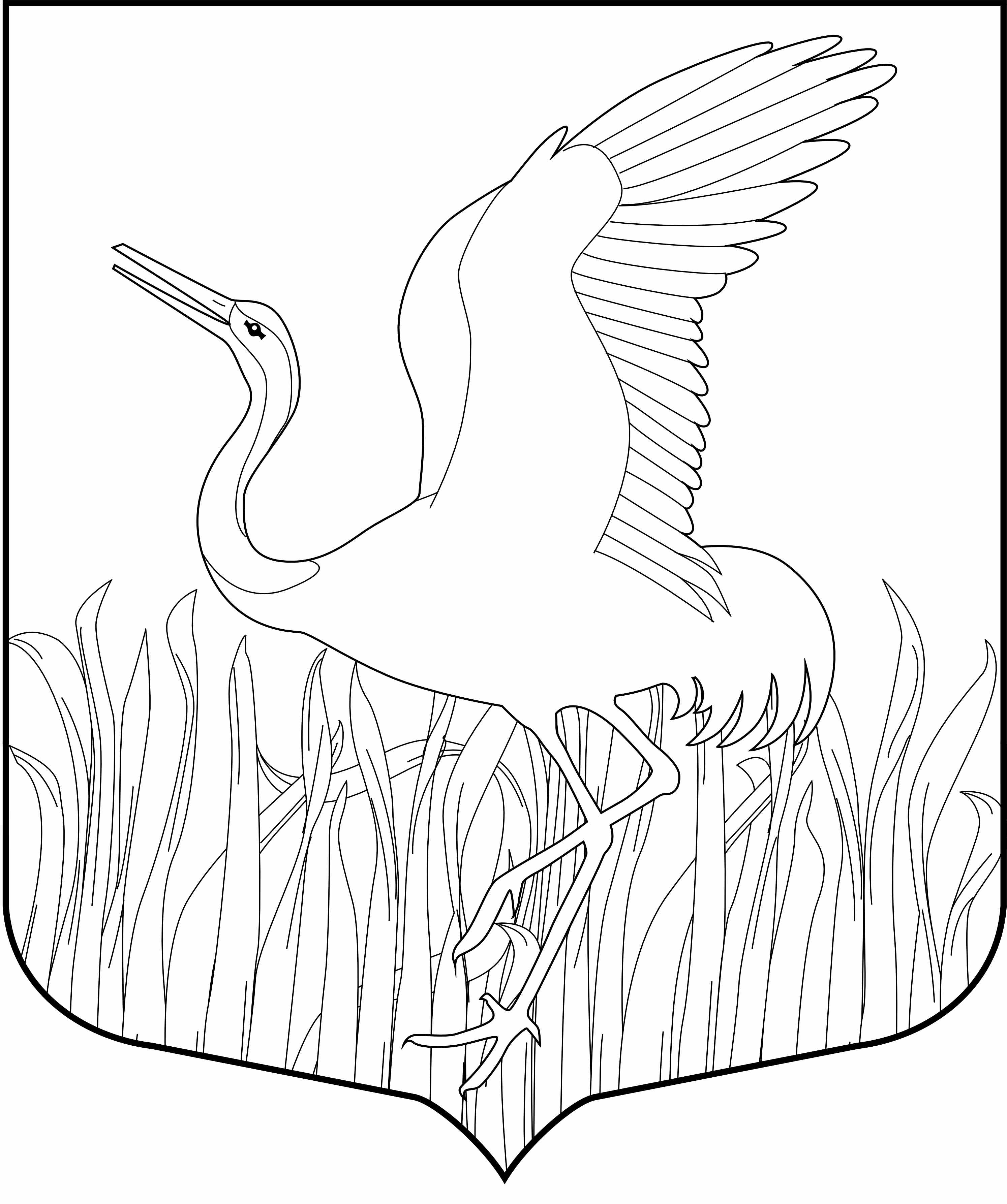 ЛЕНИНГРАДСКАЯ ОБЛАСТЬЛУЖСКИЙ МУНИЦИПАЛЬНЫЙ РАЙОНАДМИНИСТРАЦИЯМШИНСКОГО СЕЛЬСКОГО ПОСЕЛЕНИЯПОСТАНОВЛЕНИЕОт  19.10.2020 г. №  314О вводе жилого помещения в состав специализированного
маневренного жилищного фонда В соответствии с Жилищным кодексом Российской Федерации, Федеральным законом от 06.10.2003 №131-ФЗ «Об общих принципах организации местного самоуправления в Российской Федерации», Уставом Мшинского сельского  поселения  Лужского муниципального района Ленинградской области, на основании решения жилищной комиссии администрации Мшинского сельского поселения, Администрация  Мшинского сельского поселения Лужского муниципального района Ленинградской областиПОСТАНОВЛЯЕТ:		1. Ввести в состав специализированного
маневренного жилищного фонда жилое помещение отдельную - квартиру № 9 общей площадью 30,7 –  кв.м.,  жилой – 15,4  кв.м. в доме № 4 п. Красный маяк Мшинского сельского поселения.  2. Настоящее постановление опубликовать на официальном сайте муниципального  образования  «Мшинское сельское поселение»: «мшинское.рф».3. Контроль за исполнением настоящего постановления оставляю за собой.Глава администрации			 Мшинского сельского поселения                                               Полтэф М.А.Разослано: администрация Лужского муниципального района, прокуратура, в дело.